УКРАЇНАПАВЛОГРАДСЬКА   МІСЬКА  РАДАДНІПРОПЕТРОВСЬКОЇ  ОБЛАСТІ(33 сесія VІІІ скликання)РІШЕННЯвід 14.02.2023р. 		                                                     №885-33/VІІІПро надання дозволу на розроблення документації  із землеустрою з метою підготовки лотів до проведення земельних торгівКеруючись п.п.34 ч.1 ст.26 Закону України «Про місцеве самоврядування в Україні», ст.ст.12, 41, 93, 116, 123, 124, 134-139 Земельного кодексу України, Наказом Держкомзему від 23.07.10р. №548 «Про затвердження Класифікації видів цільового призначення земель»,  рішенням 34 сесії VII скликання від 13.02.2018р. №1062-34/VII «Про затвердження переліку назв вулиць, провулків, проїздів, проспектів, бульварів, площ у місті Павлоград», рішенням  31 сесії VIIІ скликання від 13.12.2022р. №829-31/VIIІ «Про перейменування вулиць та провулків міста Павлоград», рішенням сесії Павлоградської міської ради №849-31/VІІІ від 13.12.2022р. «Про внесення змін до переліку земельних ділянок державної  чи комунальної власності або прав на них, які виставляються на земельні торги окремими лотами, з метою підготовки лотів до проведення земельних торгів», рішенням сесії Павлоградської міської ради №___-33/VIІI від 14.02.2023р. «Про внесення змін до переліку земельних ділянок державної  чи комунальної власності або прав на них, які виставляються на земельні торги окремими   лотами, з метою підготовки лотів до проведення земельних торгів», міська радаВ И Р І Ш И Л А:1. Дати дозвіл на розроблення проекту землеустрою щодо відведення земельних ділянок:1.1 Павлоградській міській раді (ідентифікаційний код хххххххх), цільове призначення – для промислового використання, вид цільового призначення земель (КВЦПЗ) - 11.02 - (для розміщення та експлуатації основних, підсобних і допоміжних будівель та споруд підприємств переробної, машинобудівної та іншої промисловості),  на вул.Дніпровська поблизу будівлі №416А/17, площею 0,1000 га (умовно), із земель міської ради, які не надані у власність та користування, землі промисловості, транспорту, зв'язку, енергетики, оборони та іншого призначення, для формування лоту з продажу на земельних торгах.1.2 Павлоградській міській раді (ідентифікаційний код хххххххх), цільове призначення – для будівництва та обслуговування об’єкта торгівлі (магазину), вид цільового призначення земель (КВЦПЗ) - 03.07 - (для будівництва і обслуговування будівель торгівлі)  на вул.Кравченка в районі житлового будинку №2а, площею 0,0150 га (умовно), із земель міської ради, які не надані у власність та користування, землі житлової та громадської забудови, для формування лоту з продажу на земельних торгах.1.3 Павлоградській міській раді (ідентифікаційний код хххххххх), цільове призначення – для промислового використання, вид цільового призначення земель (КВЦПЗ) - 11.02 - (для розміщення та експлуатації основних, підсобних і допоміжних будівель та споруд підприємств переробної, машинобудівної та іншої промисловості),  на вул.Харківська район будівлі №8, площею 0,3000 га (умовно), із земель міської ради, які не надані у власність та користування, землі промисловості, транспорту, зв'язку, енергетики, оборони та іншого призначення, для формування лоту з продажу на земельних торгах. 1.4 Павлоградській міській раді (ідентифікаційний код хххххххх), цільове призначення – для промислового використання (без права капітальної забудови), вид цільового призначення земель (КВЦПЗ) - 11.02 - (для розміщення та експлуатації основних, підсобних і допоміжних будівель та споруд підприємств переробної, машинобудівної та іншої промисловості),  на вул.Харківська вздовж будівлі №8 (ділянка 1), площею 0,0300 га (умовно), із земель міської ради, які не надані у власність та користування, землі промисловості, транспорту, зв'язку, енергетики, оборони та іншого призначення, для формування лоту з продажу на земельних торгах.1.5 Павлоградській міській раді (ідентифікаційний код хххххххх), цільове призначення – для промислового використання (без права капітальної забудови), вид цільового призначення земель (КВЦПЗ) - 11.02 - (для розміщення та експлуатації основних, підсобних і допоміжних будівель та споруд підприємств переробної, машинобудівної та іншої промисловості),  на вул.Харківська вздовж будівлі №8 (ділянка 2), площею 0,0500 га (умовно), із земель міської ради, які не надані у власність та користування, землі промисловості, транспорту, зв'язку, енергетики, оборони та іншого призначення, для формування лоту з продажу на земельних торгах.1.6 Павлоградській міській раді (ідентифікаційний код хххххххх), цільове призначення – під багатоквартирну житлову забудову, вид цільового призначення земель (КВЦПЗ) - 02.03 - (Для будівництва і обслуговування багатоквартирного житлового будинку), на вул.Комарова в р-ні ж/б №5, площею 1,0000 га (умовно), із земель міської ради, які не надані у власність та користування, землі житлової та громадської забудови, для формування лоту з продажу на земельних торгах.2. Зобов'язати розробника землевпорядної документації забезпечити відображення переліку наявних на земельній ділянці обмежень у використанні та земельних сервітутів                       з обов'язковим внесенням до відомостей Державного земельного кадастру.3. Відділу земельно-ринкових відносин провести організаційні заходи щодо оголошення конкурсу на виконавця послуг щодо розроблення документації  із землеустрою земельних ділянок через електрону систему державних закупівель «ProZorro».4. Відповідальність щодо виконання даного рішення покласти на начальника відділу земельно-ринкових відносин.5. Загальне керівництво по виконанню даного рішення покласти на заступника міського голови за напрямком роботи.6. Контроль по виконанню даного рішення покласти на постійну депутатську комісію          з питань екології, землеустрою, архітектури, генерального планування та благоустрою.Міський голова                                                                                                Анатолій ВЕРШИНА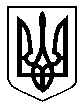 